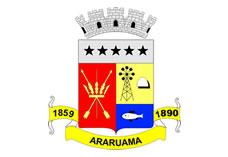 ESTADO DO RIO DE JANEIROPrefeitura Municipal de AraruamaSecretaria Municipal de SAÚDEFUNDO MUNICIPAL DE SAÚDEERRATA DE PUBLICAÇÃONA PUBLICAÇÃO DO JORNAL LOGUS NOTÍCIAS - EDIÇÃO 768 DE  03 DE ABRIL DE 2020 - NA PÁGINA 05.EXTRATO DE TERMO DE DISPENSA DE LICITAÇÃORATIFICAÇÃO Nº.010/SESAU/2020ONDE SE LÊ:                    Com fulcro no que dispõe o inciso IV do art. 24, da Lei nº 8.666/93, e, em conformidade com o parecer exarado pela Procuradoria Geral do Município, constante do processo administrativo municipal de nº.11.602/2020, RATIFICO a dispensa de licitação para MAMÉDICO CIRÚRGICO LTDA., no valor de R$646.650,00 (seiscentos e quarenta e seis mil e seiscentos e cinquenta reais). LEIA-SE:               Com fulcro no que dispõe o inciso IV do art. 24, da Lei nº 8.666/93, e, em conformidade com o parecer exarado pela Procuradoria Geral do Município, constante do processo administrativo municipal de nº.11.602/2020, RATIFICO a dispensa de licitação para MAMÉDICO CIRÚRGICO LTDA., Inscrita no CNPJ sob o número                                                                                                                      00.823.255/0001-54, no valor de R$ 646.650,00 (seiscentos e quarenta e seis mil e seiscentos e cinquenta reais), cujo o objeto é aquisição em caráter emergencial de insumos, equipamento de proteção individual e material de limpeza, para atender as unidades de saúde do município de Araruama com enfrentamento da emergência em saúde pública ocasionado pela Pandemia do novo CORONAVÍRUS-COVID-19, e, em consonância com o Decreto Municipal de nº. 55 de 13/03/2020 e Portaria de nº.1586 de 16/03/2020.      Gabinete da Secretaria de Saúde de Araruama, 12 de maio de 2020.Ana Paula Bragança CorrêaSecretária Municipal de Saúde de Araruama